Памятка для работника. Что делать, если вы стали очевидцем несчастного случая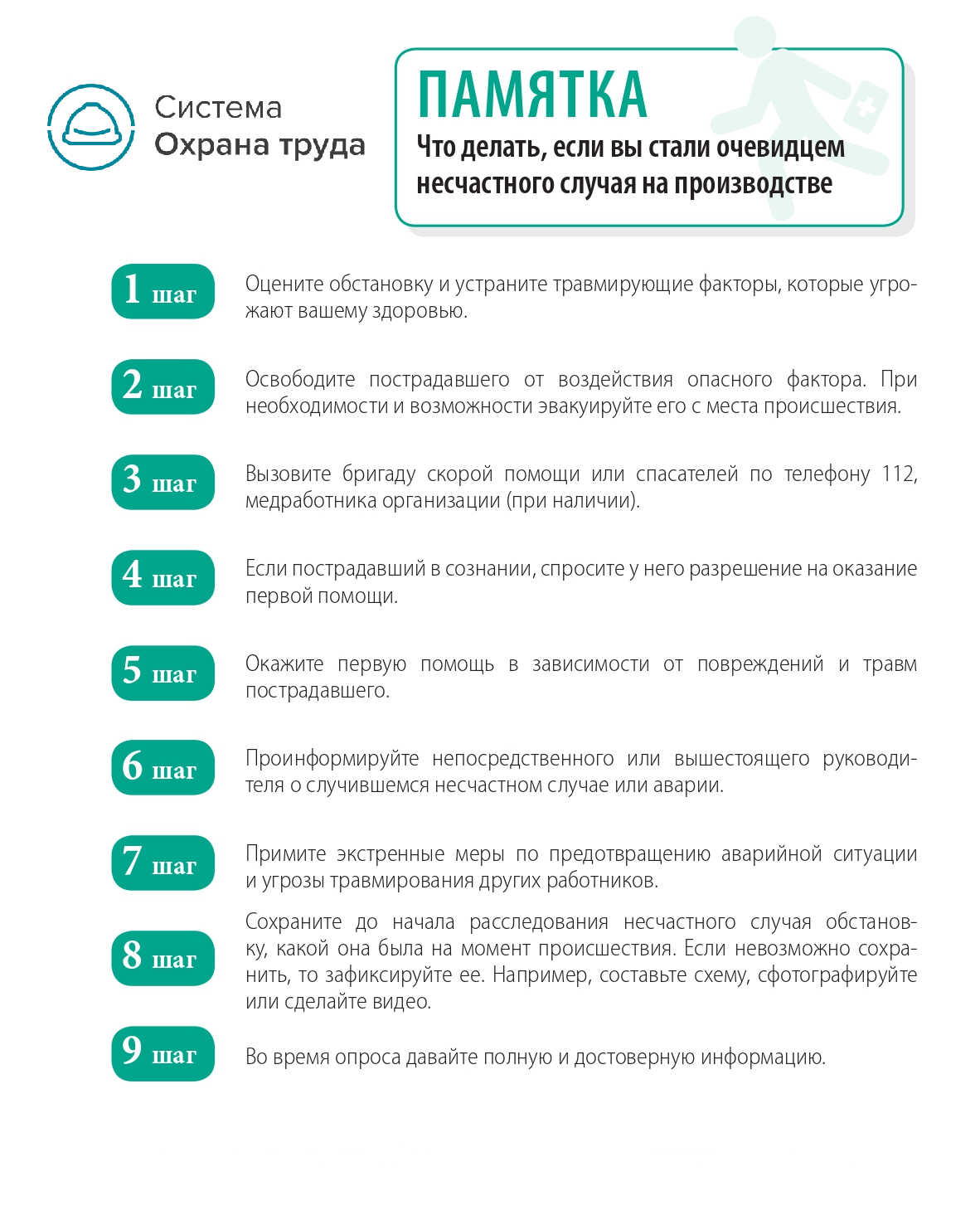 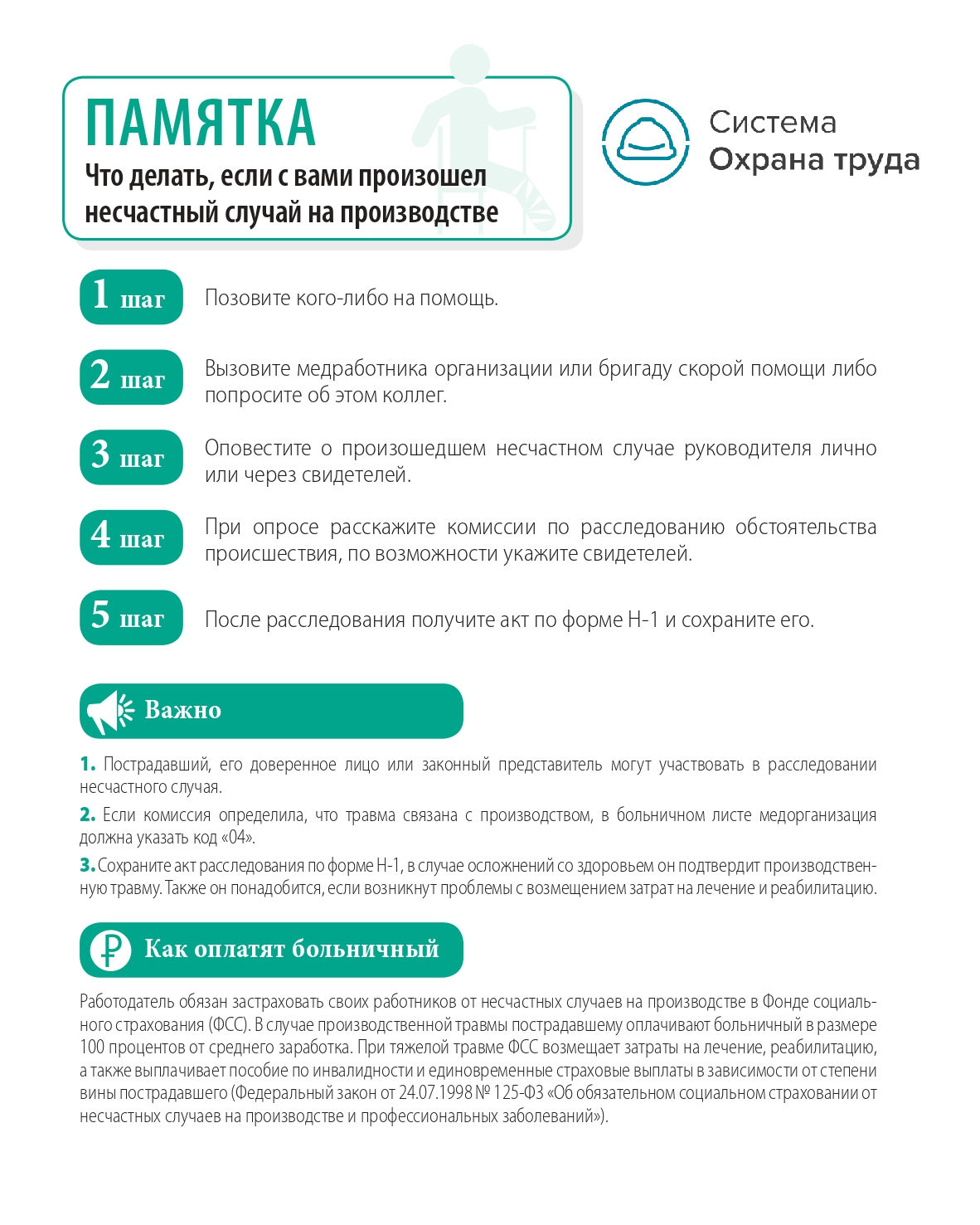 